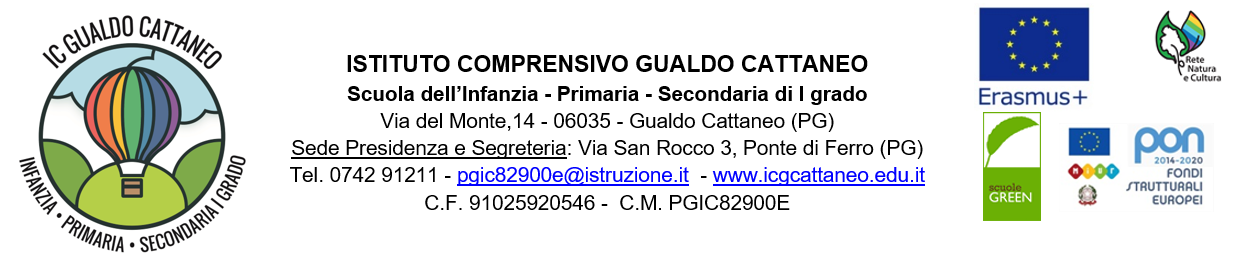 Piano Didattico PersonalizzatoANNO SCOLASTICO: ………………………ALUNNO: ………………………………………………………………………………………………………………….CLASSE: …………………………………………………………………………………………………………………….DOCENTE COORDINATOREDELLA CLASSE/TEAM DOCENTI: ……………………………………………………………………….………SEZIONE 1: DATI PERSONALIDati anagraficiIndividuazione della situazione di Bisogno/i Educativo/i Speciale/iEventuali altre informazioniSEZIONE 2: OSSERVAZIONISintesi della valutazione specialistica (se presente)Sintesi elementi forniti dalla famigliaSintesi dell’osservazione in classeSEZIONE 3: ABILITÀ DI LETTO SCRITTURA E CALCOLOSEZIONE 4: PIANO DEGLI INTERVENTI PERSONALIZZATIStrumenti compensativiMisure dispensativeSEZIONE 5: FIRME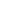 SEZIONE 1: DATI PERSONALI Dati anagrafici  Individuazione della situazione di Bisogno/i Educativo/i Speciale/i:  Eventuali altre informazioniSEZIONE 2: OSSERVAZIONI2.1 Sintesi della valutazione specialistica (se presente)2.2 Sintesi elementi forniti dalla famigliaSi può far riferimento alle dimensioni della relazione, dell'interazione e della socializzazione, della comunicazione e del linguaggio, dell’autonomia e dell’orientamento, della corporeità e dell’apprendimento. 2.3 Sintesi dell’osservazione in classeSi può far riferimento alle dimensioni della relazione, dell'interazione e della socializzazione, della comunicazione e del linguaggio, dell’autonomia e dell’orientamento, della corporeità e dell’apprendimento.SEZIONE 3: ABILTA’ DI LETTO SCRITTURA E CALCOLOSEZIONE 4: PIANO DEGLI INTERVENTI PERSONALIZZATIDefinizioni condivise (DM 5669 del 12/7/2011):Gli strumenti compensativi sono strumenti didattici e tecnologici che sostituiscono o facilitano la prestazione richiesta nell’abilità deficitaria. (Aiutandolo nella parte automatica della consegna, gli strumenti compensativi permettono all’alunno di concentrarsi sui compiti cognitivi ed hanno inoltre importanti ripercussioni sulla velocità e sulla correttezza).Le misure dispensative sono interventi che consentono all’alunno di non svolgere alcune prestazioni (non essenziali ai fini dei concetti da apprendere) che, a causa del disturbo, risultano particolarmente difficoltose e che non migliorano l’apprendimento [...] L’adozione delle misure dispensative [...] dovrà essere sempre valutata sulla base dell’effettiva incidenza del disturbo sulle prestazioni richieste, in modo tale, comunque, da non differenziare, in ordine agli obiettivi, il percorso di apprendimento dell’alunno.Tutti gli interventi che seguono saranno comuni a tutte le discipline, o calibrati per ogni singola materia ed utilizzati dai docenti in relazione ai bisogni che emergeranno nella prassi didattica. VENGONO DI SEGUITO RIPORTATI IN FORMA TABELLARE. I docenti si impegnano ad adottare quanto di seguito riportato al fine della personalizzazione del piano didattico.Segnare con una X le misure adottate. Utilizzare la colonna “COMUNI A TUTTE LE DISCIPLINE”, piuttosto che quelle delle singole materie, se l’intervento viene adottato dall’intero Team dei docenti/Consiglio di classe. Se necessario utilizzare le righe vuote per inserire voci di attività/strumenti/valutazioni non presenti negli elenchiSEZIONE 5: FIRMEIl Presente Piano Didattico Personalizzato è stato concordato e redatto in data: ________________ IL TEAM DI DOCENTI/CONSIGLIO DI CLASSEIl Dirigente scolastico 									 I genitori/Tutori legali:__________________________	             __________________________    __________________________Nome e cognomeData e luogo di nascitaNazionalitàResidenzaLingua d’origineBisogno/i individuato/iData delibera PdPCodice/i ICD-10 o altro/i codice/i(se presente valutazione specialistica)Data ultima valutazioneData eventuali valutazioni precedentiCentro Pubblico/Struttura abilitata/Specialista che l’ha rilasciata (se presente)Lingue straniere conosciute oltre a quella d’origineAnno di arrivo in ItaliaPaese di originePrimo anno di scolarizzazione in ItaliaScuole frequentate in ItaliaComposizione nucleo familiareFigure di riferimento Aiuti utilizzati nello studio a casaAltroElementi desunti dalla diagnosi (se presente)Elementi desunti dall’osservazione in classePunti di forza/criticitàLETTURAVelocitàMolto lentaLentaScorrevoleAltro (specificare):________________________Non accertataMolto lentaLentaScorrevoleAltro (specificare):__________________________Punto di forzaCriticitàNon rilevanteLETTURACorrettezzaAdeguataNon adeguata(confonde/ inverte/ sostituisce/ omette lettere o sillabe)Altro (specificare):________________________Non accertataAdeguataNon adeguata(confonde/ inverte/ sostituisce/ omette lettere o sillabe)Altro (specificare):__________________________Punto di forzaCriticitàNon rilevanteLETTURAComprensioneScarsaEssenzialeCompletaGlobaleAnaliticaAltro (specificare):_______________________Non accertataScarsaEssenzialeCompletaGlobaleAnaliticaAltro (specificare):__________________________Punto di forzaCriticitàNon rilevanteSCRITTURAGrafiaLeggibilePoco leggibileNon leggibileAltro (specificare):_______________________Non accertataLeggibilePoco leggibileNon leggibileAltro (specificare):_________________________Punto di forzaCriticitàNon rilevanteSCRITTURATipologia di erroriFonologiciNon fonologiciFoneticiAltro (specificare):_______________________Non accertataFonologiciNon fonologiciFoneticiAltro (specificare):__________________________Punto di forzaCriticitàNon rilevanteSCRITTURAProduzioneCorrettaPoco correttaScorrettaAltro (specificare):_______________________Non accertataCorrettaPoco correttaScorrettaAltro (specificare):__________________________Punto di forzaCriticitàNon rilevanteCALCOLOMentaleAdeguatoParzialeNon adeguatoAltro (specificare):_______________________Non accertataAdeguatoParzialeNon adeguatoAltro (specificare):_________________________Punto di forzaCriticitàNon rilevanteCALCOLOScrittoAdeguatoParzialeNon adeguatoAltro (specificare):_______________________Non accertataAdeguatoParzialeNon adeguatoAltro (specificare):__________________________Punto di forzaCriticitàNon rilevanteULTERIORI EVENTUALI DISTURBI ASSOCIATIULTERIORI EVENTUALI DISTURBI ASSOCIATISpecificare:_____________________________Specificare:__________________________Punto di forzaCriticitàNon rilevanteALTRO DA SEGNALAREALTRO DA SEGNALARE4.1 ATTIVITÀ INDIVIDUALIZZATE E PERSONALIZZATE 4.1 ATTIVITÀ INDIVIDUALIZZATE E PERSONALIZZATE COMUNI A TUTTE LE DISCIPLINEITALIANOSTORIAMATEMATICASC. MOTORIEINGLESE ……..……..……..……..……..……..……..……..P1Schematizzazione degli argomenti e/o strutturazione di mappe concettuali, diagrammi, grafici, tabelleP2Utilizzo di linguaggi comunicativi altri dal codice scritto (video, audio, linguaggio iconografico, …)P3Favorire la riflessione sulle azioni eseguite, su ciò che è stato prodotto e sui risultati ottenuti, per stimolare la metacognizioneP4Incoraggiare l’apprendimento collaborativo favorendo le attività in gruppo o a coppieP5Privilegiare l’apprendimento esperienziale e laboratorialeP6Promuovere inferenze, integrazioni e collegamenti tra le varie conoscenze e argomenti P7Suddividere un lavoro in parti per aiutare nell’organizzazione dello studioP8Rilevazione delle parole chiave in un testo, sintesi dei concetti principali P9Utilizzare software e strumenti digitali P10Anticipare la spiegazione di un argomento mettendo a disposizione materiale didattico al fine di suscitare interesse e far emergere pre-conoscenze in fase di spiegazioneP11Dare la possibilità di registrare le lezioni al fine di un successivo ascolto o visione per uso strettamente personaleP12Fornire elaborati multimediali sugli argomenti svolti (presentazioni, video, audio, fogli di calcolo o scritti)P13Favorire la conoscenza del proprio stile di apprendimentoP14Fornire istruzioni scritte per lo svolgimento delle consegneP15Favorire l’uso di colori diversi per sottolineare ed evidenziare concetti diversi nello studio personale e nelle spiegazioniP16Stimolare la creazione di immagini mentali di ciò che su cui si sta lavorando per ricordare meglio le informazioniP17Ascoltare una dimostrazione di come fare qualcosa piuttosto che leggere istruzioni scritteP18Dare la possibilità di fare movimenti con gli arti (senza disturbare i compagni) e tenere una seduta non propriamente correttaP19Dare la possibilità di uscire più volte dall’aula P20Favorire l’espressione di ciò che si sa, anche se non si possiedono tutte le informazioni P21Favorire la comprensione di un problema nel suo complesso piuttosto che nei dettagliP22Stimolare la messa a fuoco delle somiglianze tra le cose oggetto di studioP23Promuovere attività fonologiche, attività sull’ascolto, sul ritmoP24Partecipare a corsi L2 (alunni stranieri)P25Promuovere la partecipazione a sportelli di ascolto dedicatiP26Riduzione dei programmi ai saperi minimi (solo per alunni stranieri)4.2 STRUMENTI COMPENSATIVI 4.2 STRUMENTI COMPENSATIVI COMUNI A TUTTE LE DISCIPLINEITALIANOSTORIAMATEMATICASC. MOTORIEINGLESE……..……..……..……..……..……..……..……..……..C1Utilizzo di mappe e schemi, realizzati dal docente, per il recupero delle informazioni durante le verificheC2Utilizzo di mappe e schemi, realizzati dall’alunno, per il recupero delle informazioni durante le verifiche, purché precedentemente validate dal docenteC3Utilizzo di programmi di video-scrittura con correttore ortograficoC4Utilizzo di tecnologie di sintesi vocale e risorse audio (file audio digitali, audiolibri, ecc.)C5Utilizzo della calcolatrice o di un foglio di calcoloC6Utilizzo dei caratteri in maiuscoloC7Utilizzo di dizionari digitaliC8Utilizzo di software didattici specifici(indicare:______________________________)C9Utilizzo di computer o tablet in classeC10Utilizzo di libri digitaliC11Utilizzo di fotocopie/file adattati (es. font Arial 14 ed interlinea doppia)C12Utilizzo di più tempo per svolgere le verificheC13Lettura e/o spiegazione delle consegne e/o degli esercizi in occasione delle verifiche scritteC14Fotografare la lavagna o lo schermo del proiettore per copiare appunti, schemi, mappe, esercizi e quant’altro riportato in essaC154.3 MISURE DISPENSATIVE 4.3 MISURE DISPENSATIVE COMUNI A TUTTE LE DISCIPLINE EITALIANOSTORIAMATEMATICASC. MOTORIEINGLESE……..……..……..……..……..……..……..……..D1Dispensa dalla lettura ad alta voce in classeD2Dispensa dalla scrittura sotto dettatura D3Dispensa dal ricopiare testi dalla lavagnaD4Dispensa dallo studio mnemonico di forme verbali, poesie, formule matematiche, ecc.D5Dispensa da un eccessivo carico di compiti a casaD6Dispensa da esercizi la cui soluzione richiede un elevato numero di passaggi, sostituendoli con altri che mantengano gli stessi obiettivi, ma da risolvere con un numero minore di operazioniD7Dispensa dal rispetto dei tempi standard per la consegna degli elaboratiD8Riduzione del numero di esercizi, o delle consegne, durante le verifiche, mantenendo gli stessi obiettiviD9D10D11D12D13D144.4 FORME DI VERIFICA E VALUTAZIONE PERSONALIZZATA 4.4 FORME DI VERIFICA E VALUTAZIONE PERSONALIZZATA COMUNI A TUTTE LE DISCIPLINEITALIANOSTORIAMATEMATICASC. MOTORIEINGLESE……..……..……..……..……..……..……..……..V1Sarà dato un peso maggiore alla valutazione dei procedimenti piuttosto che ai calcoliV2Verifiche orali in sostituzione delle prove scritte, ponendo le stesse domande della verifica scritta.V3Verifiche programmateV4Saranno evidenziati, ma non saranno valutati gli errori ortograficiV5Valutazioni più attente alle conoscenze e alle competenze di analisi, sintesi e collegamento, piuttosto che alla correttezza formale (calcoli, errori ortografici, ecc)V6Compensazione con prove orali di prove scritte non sufficientiV7Valutazione dei progressi in itinereV8Verifiche scritte strutturate e/o guidate (es. test a scelta multipla, vero o falso, test a risposta chiusa, completamento guidato/libero, ecc.)V9Suddivisione della verifica in più parti da svolgere in giorni o momenti diversiV10Verifiche brevi e frequenti su parti ridotte di programmaV11Inserzione di item basati su linguaggi visivi nelle prove scritteV12Inserzione di esercizi facoltativi nelle prove scritteV13Dare la possibilità di verifiche orali volontarieV14Interrogazioni simultanee a compagni di pari livelloV15Dispensa dalla valutazione nelle prove scritte e orali (solo per alunni stranieri)V16Dispensa dalla valutazione dello/degli scrutinio/i intermedio/i (solo per alunni stranieri)V17Dispensa dalla valutazione dello scrutinio finale (solo per alunni stranieri)NUMERO MASSIMO DI VERIFICHE CHE IL TEAM DEI DOCENTI/CONS. DI CLASSE SI IMPEGNA A FAR SVOLGERE*:NUMERO MASSIMO DI VERIFICHE CHE IL TEAM DEI DOCENTI/CONS. DI CLASSE SI IMPEGNA A FAR SVOLGERE*:NUMERO MASSIMO DI VERIFICHE CHE IL TEAM DEI DOCENTI/CONS. DI CLASSE SI IMPEGNA A FAR SVOLGERE*:NUMERO MASSIMO DI VERIFICHE CHE IL TEAM DEI DOCENTI/CONS. DI CLASSE SI IMPEGNA A FAR SVOLGERE*:NUMERO MASSIMO DI VERIFICHE CHE IL TEAM DEI DOCENTI/CONS. DI CLASSE SI IMPEGNA A FAR SVOLGERE*:NUMERO MASSIMO DI VERIFICHE CHE IL TEAM DEI DOCENTI/CONS. DI CLASSE SI IMPEGNA A FAR SVOLGERE*:NUMERO MASSIMO DI VERIFICHE CHE IL TEAM DEI DOCENTI/CONS. DI CLASSE SI IMPEGNA A FAR SVOLGERE*:NUMERO MASSIMO DI VERIFICHE CHE IL TEAM DEI DOCENTI/CONS. DI CLASSE SI IMPEGNA A FAR SVOLGERE*:NUMERO MASSIMO DI VERIFICHE CHE IL TEAM DEI DOCENTI/CONS. DI CLASSE SI IMPEGNA A FAR SVOLGERE*:NUMERO MASSIMO DI VERIFICHE CHE IL TEAM DEI DOCENTI/CONS. DI CLASSE SI IMPEGNA A FAR SVOLGERE*:NUMERO MASSIMO DI VERIFICHE CHE IL TEAM DEI DOCENTI/CONS. DI CLASSE SI IMPEGNA A FAR SVOLGERE*:NUMERO MASSIMO DI VERIFICHE CHE IL TEAM DEI DOCENTI/CONS. DI CLASSE SI IMPEGNA A FAR SVOLGERE*:NUMERO MASSIMO DI VERIFICHE CHE IL TEAM DEI DOCENTI/CONS. DI CLASSE SI IMPEGNA A FAR SVOLGERE*:NUMERO MASSIMO DI VERIFICHE CHE IL TEAM DEI DOCENTI/CONS. DI CLASSE SI IMPEGNA A FAR SVOLGERE*:NUMERO MASSIMO DI VERIFICHE CHE IL TEAM DEI DOCENTI/CONS. DI CLASSE SI IMPEGNA A FAR SVOLGERE*:NUMERO MASSIMO DI VERIFICHE CHE IL TEAM DEI DOCENTI/CONS. DI CLASSE SI IMPEGNA A FAR SVOLGERE*:VC1in un giorno ________  in un giorno ________  in un giorno ________  in un giorno ________  in un giorno ________  in un giorno ________  in un giorno ________  in un giorno ________  in un giorno ________  in un giorno ________  in un giorno ________  in un giorno ________  in un giorno ________  in un giorno ________  in un giorno ________  in un giorno ________  VC2in una settimana ________in una settimana ________in una settimana ________in una settimana ________in una settimana ________in una settimana ________in una settimana ________in una settimana ________in una settimana ________in una settimana ________in una settimana ________in una settimana ________in una settimana ________in una settimana ________in una settimana ________in una settimana ________*se non si ritiene di adottare tale provvedimento, non compilare le voci o barrare gli spazi preposti*se non si ritiene di adottare tale provvedimento, non compilare le voci o barrare gli spazi preposti*se non si ritiene di adottare tale provvedimento, non compilare le voci o barrare gli spazi preposti*se non si ritiene di adottare tale provvedimento, non compilare le voci o barrare gli spazi preposti*se non si ritiene di adottare tale provvedimento, non compilare le voci o barrare gli spazi preposti*se non si ritiene di adottare tale provvedimento, non compilare le voci o barrare gli spazi preposti*se non si ritiene di adottare tale provvedimento, non compilare le voci o barrare gli spazi preposti*se non si ritiene di adottare tale provvedimento, non compilare le voci o barrare gli spazi preposti*se non si ritiene di adottare tale provvedimento, non compilare le voci o barrare gli spazi preposti*se non si ritiene di adottare tale provvedimento, non compilare le voci o barrare gli spazi preposti*se non si ritiene di adottare tale provvedimento, non compilare le voci o barrare gli spazi preposti*se non si ritiene di adottare tale provvedimento, non compilare le voci o barrare gli spazi preposti*se non si ritiene di adottare tale provvedimento, non compilare le voci o barrare gli spazi preposti*se non si ritiene di adottare tale provvedimento, non compilare le voci o barrare gli spazi preposti*se non si ritiene di adottare tale provvedimento, non compilare le voci o barrare gli spazi preposti*se non si ritiene di adottare tale provvedimento, non compilare le voci o barrare gli spazi prepostiNome e CognomeDisciplinaFirma